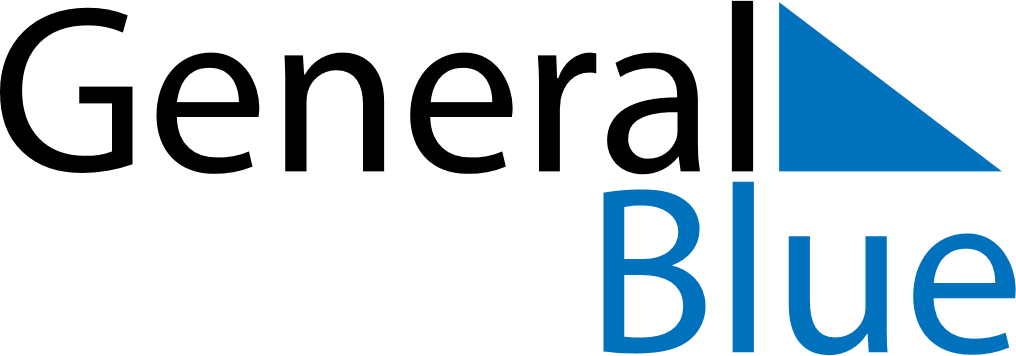 Poland 2024 HolidaysPoland 2024 HolidaysDATENAME OF HOLIDAYJanuary 1, 2024MondayNew Year’s DayJanuary 6, 2024SaturdayEpiphanyMarch 31, 2024SundayEaster SundayApril 1, 2024MondayEaster MondayMay 1, 2024WednesdayLabour DayMay 3, 2024FridayConstitution DayMay 19, 2024SundayPentecostMay 26, 2024SundayMother’s DayMay 30, 2024ThursdayCorpus ChristiAugust 15, 2024ThursdayAssumptionNovember 1, 2024FridayAll Saints’ DayNovember 11, 2024MondayIndependence DayDecember 25, 2024WednesdayChristmas DayDecember 26, 2024ThursdayBoxing Day